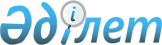 О проекте Закона Республики Казахстан "О внесении изменений и дополнений в некоторые законодательные акты Республики Казахстан по вопросам деятельности органов исполнительного производства"Постановление Правительства Республики Казахстан от 31 июля 2009 года № 1160      Сноска. Проект Закона отозван из Парламента РК постановлением Правительства РК от 23.09.2010 № 973.      Правительство Республики Казахстан ПОСТАНОВЛЯЕТ: 

      внести на рассмотрение Мажилиса Парламента Республики Казахстан проект Закона Республики Казахстан "О внесении изменений и дополнений в некоторые законодательные акты Республики Казахстан по вопросам деятельности органов исполнительного производства".        Премьер-Министр 

       Республики Казахстан                         К. Масимов Проект  ЗАКОН РЕСПУБЛИКИ КАЗАХСТАН  О внесении изменений и дополнений в некоторые законодательные 

акты Республики Казахстан по вопросам деятельности органов 

исполнительного производства        Статья 1. Внести изменения и дополнения в следующие законодательные акты Республики Казахстан: 

      1. В Уголовно-процессуальный кодекс Республики Казахстан от 13 декабря 1997 года (Ведомости Парламента Республики Казахстан, 1997 г., № 23, ст. 335; 1998 г, № 23, ст. 416; 2000 г., № 3-4, ст. 66; № 6, ст. 141; 2001 г., № 8, ст. 53; № 15-16, ст. 239; № 17-18, ст. 245; № 21-22, ст. 281; 2002 г., № 4, ст. 32, 33; № 17, ст. 155; № 23-24, ст. 192; 2003 г., № 18, ст. 142; 2004 г., № 5, ст. 22; № 23, ст. 139; № 24, ст. 153, 154, 156; 2005 г., № 13, ст. 53; № 21-22, ст. 87; № 24, ст. 123; 2006 г, № 2, ст. 19; № 5-6, ст. 31; № 12, ст. 72; 2007 г., № 1, ст. 2; № 5-6, ст. 40; № 10, ст. 69; № 13, ст. 99; 2008 г., № 12, ст. 48; № 15-16, ст. 62, 63; № 23, ст. 114; 2009 г, № 6-7, ст. 32; Закон Республики Казахстан от 10 июля 2009 года "О внесении изменений и дополнений в некоторые законодательные акты Республики Казахстан по вопросам смертной казни", опубликованный в газетах "Егемен Қазақстан" 18 июля 2009 г. и "Казахстанская правда" 22 июля 2009 г.; Закон Республики Казахстан от 17 июля 2009 года "О внесении изменений и дополнений в некоторые законодательные акты Республики Казахстан по вопросам оперативно-розыскной деятельности", опубликованный в газетах "Егемен Қазақстан" и "Казахстанская правда" 21 июля 2009 г.): 

      1) статью 7 дополнить пунктом 44) следующего содержания: 

      "44) "исполнительный документ" - исполнительный лист, выдаваемый на основании судебного акта, судебный приказ, постановление суда, а также постановление прокурора или иного органа в случаях, предусмотренных законами Республики Казахстан."; 

      2) часть вторую статьи 65 дополнить пунктом 11) следующего содержания: 

      "11) уполномоченный орган по обеспечению исполнения исполнительных документов - по делам о преступлениях, связанных с воспрепятствованием осуществлению правосудия, неуважением к суду и неисполнением судебных актов."; 

      3)в статье 285: 

      в части первой слова "седьмой," и "восьмой" заменить словами "седьмой, седьмой-один," и "восьмой, восьмой-один, восьмой-два"; 

      в части второй: 

      слова "339 (частью первой), 342," исключить; 

      после цифры "362" дополнить словами "(частью третьей)"; 

      дополнить частью 8-2 следующего содержания: 

      "8-2. Уполномоченным органом по обеспечению исполнения исполнительных документов дознание производится по делам о преступлениях, предусмотренных статьями 339 (частью первой), 342, 362 (частями первой и второй) Уголовного кодекса Республики Казахстан.". 

      2. В Кодекс Республики Казахстан об административных правонарушениях от 30 января 2001 года (Ведомости Парламента Республики Казахстан, 2001 г., № 5-6, ст. 24; № 17-18, ст. 241; № 21-22, ст. 281; 2002 г., № 4, ст. 33; № 17, ст. 155; 2003 г., № 1-2, ст. 3; № 4, ст. 25; № 5, ст. 30; № 11, ст. 56, 64, 68; № 14, ст. 109; № 15, ст. 122, 139; № 18, ст. 142; № 21-22, ст. 160; № 23, ст. 171; 2004 г., № 6, ст. 42; № 10, ст. 55; № 15, ст. 86; № 17, ст. 97; № 23, ст. 139, 140; № 24, ст. 153; 2005 г., № 5, ст. 5; № 7-8, ст. 19; № 9, ст. 26; № 13, ст. 53; № 14, ст. 58; № 17-18, ст. 72; № 21-22, ст. 86, 87; № 23, ст. 104; 2006 г., № 1, ст. 5; № 2, ст. 19, 20; № 3, ст. 22; № 5-6, ст. 31; № 8, ст. 45; № 10, ст. 52; № 11, ст. 55; № 12, ст. 72, 77; № 13, ст. 85, 86; № 15, ст. 92, 95; № 16, ст. 98, 102; № 23, ст. 141; 2007 г., № 1, ст. 4; № 2, ст. 16, 18; № 3, ст. 20, 23; № 4, ст. 28, 33; № 5-6, ст. 40; № 9, ст. 67; № 10, ст. 69; № 12, ст. 88; № 13, ст. 99; № 15, ст. 106; № 16, ст. 131; № 17, ст. 136, 139, 140; № 18, ст. 143, 144; № 19, ст. 146, 147; № 20, ст. 152; № 24, ст. 180; 2008 г., № 6-7, ст. 27; № 12, ст. 48, 51; № 13-14, ст. 54, 57, 58; № 15-16, ст. 62; № 20, ст. 88; № 21, ст. 97; № 23, ст. 114; № 24, ст. 126, 128, 129; 2009 г., № 2-3, ст. 7, 21; Закон Республики Казахстан от 4 мая 2009 года "О внесении изменений и дополнений в некоторые законодательные акты Республики Казахстан по вопросам товарных бирж", опубликованный в газетах "Егемен Қазақстан" 8 мая 2009 г. и "Казахстанская правда" 9 мая 2009 г.; Закон Республики Казахстан от 4 мая 2009 года "О внесении изменений и дополнений в некоторые законодательные акты Республики Казахстан по вопросам игорного бизнеса", опубликованный в газетах "Егемен Қазақстан" 8 мая 2009 г. и "Казахстанская правда" 9 мая 2009 г.; Закон Республики Казахстан от 4 июля 2009 года "О внесении изменений и дополнений в некоторые законодательные акты Республики Казахстан по вопросам поддержки использования возобновляемых источников энергии", опубликованный в газетах "Егемен Қазақстан" 15 июля 2009 г. и "Казахстанская правда" 16 июля 2009 г.; Закон Республики Казахстан от 4 июля 2009 года "О внесении изменений и дополнений в некоторые законодательные акты Республики Казахстан по вопросам валютного регулирования и валютного контроля", опубликованный в газетах "Егемен Қазақстан" 14 июля 2009 г. и "Казахстанская правда" 11 июля 2009 г.; Закон Республики Казахстан от 10 июля 2009 года "О внесении изменений и дополнений в некоторые законодательные акты Республики Казахстан по вопросам профилактики детской безнадзорности и предупреждения правонарушений среди несовершеннолетних", опубликованный в газете "Казахстанская правда" 22 июля 2009 г.; Закон Республики Казахстан от 10 июля 2009 года "О внесении изменений и дополнений в некоторые законодательные акты Республики Казахстан по вопросам информационно-коммуникационных сетей", опубликованный в газетах "Егемен Қазақстан" 18 июля 2009 г. и "Казахстанская правда" 22 июля 2009 г.; Закон Республики Казахстан от 10 июля 2009 года "О внесении изменений в Кодекс Республики Казахстан об административных правонарушениях", опубликованный в газете "Егемен Қазақстан" 21 июля 2009 г.; Закон Республики Казахстан от 10 июля 2009 года "О внесении изменений и дополнений в некоторые законодательные акты Республики Казахстан по вопросам соблюдения водоохраной и природоохранной дисциплины при градостроительном планировании, выделении земельных участков, проектировании и строительстве", опубликованный в газете "Егемен Қазақстан" 21 июля 2009 г.; Закон Республики Казахстан от 11 июля 2009 года "О внесении изменений и дополнений в некоторые законодательные акты Республики Казахстан по вопросам деятельности торгово-промышленных палат", опубликованный в газетах "Егемен Қазақстан" 18 июля 2009 г. и "Казахстанская правда" 22 июля 2009 г.; Закон Республики Казахстан от 11 июля 2009 года "О внесении изменений и дополнений в некоторые законодательные акты Республики Казахстан по вопросам долевого участия в жилищном строительстве", опубликованный в газете "Казахстанская правда" 22 июля 2009 г.; Закон Республики Казахстан от 17 июля 2009 года "О внесении изменений и дополнений в некоторые законодательные акты Республики Казахстан по вопросам частного предпринимательства", опубликованный в газетах "Егемен Қазақстан" 22 июля 2009 г. и "Казахстанская правда" 23 июля 2009 г.): 

      в подпункте 2) части первой статьи 636 слова "судебные исполнители" заменить словами "уполномоченные на то должностные лица уполномоченного органа по обеспечению исполнения исполнительных документов". 

       Статья 2. Настоящий Закон вводится в действие по истечении десяти календарных дней после его первого официального опубликования.        Президент 

       Республики Казахстан 
					© 2012. РГП на ПХВ «Институт законодательства и правовой информации Республики Казахстан» Министерства юстиции Республики Казахстан
				